UNIVERSITY OF  AND ANIMAL SCIENCES, APPLICATION FORM FOR ADMISSION TO POST-GRADUATE STUDIES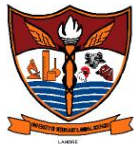 (M.Phil / Ph.D)Note: Please read instructions carefully before filling the Form.                        (1) Full-time (on-leave)	(II) Part-time(c) Govt. Employee (on leave)		(d) Employee of other Statutory Organizations on leave4.    Name: 					 Father’s Name: 					5.    National Identity Card No. 			 Domicile: 		_____________________6.    Registered Number: 				 Date of Birth: 		       Nationality: _	7.    Present address for correspondence with Telephone/ Cell No. & E-mail Add:  			8.   Present Home Address:9.   Academic Record10. ExperienceI solemnly declare that:1.	The particulars given in this form are correct to the best of my knowledge and belief and I have not concealed anything.2.	I have not taken admission in any Postgraduate course previously.3.	I have been never convicted by a court of law nor has a case ever been registered against me.4.	I shall not indulge in any activity, which is subversive or prejudicial to the interest of the University, throughout the period of my study, and shall abide by the rules of the University, framed from time to time.5.	If anything is found contrary to above against me, the University shall have the right to cancel my admission.6.	I will pay the capitation fee, if due.Dated								                Signature of ApplicantINSTRUCTIONS Attested copies of the following documents from a Gazetted Officer must accompany the application:       1.Degree to which admission is soughtM. Phil 		Ph .D. 2.Discipline to which admission is sought _______________________3.Status desired:(a) Regular Student(b)  University Employees:Degree/CertificateUniversityRoll #  Year ofPassingAnnual/ Supple-mentaryMarks Obtained/ Total orCGPADivision     ORGradeSubjectsSubjectsDegree/CertificateUniversityRoll #  Year ofPassingAnnual/ Supple-mentaryMarks Obtained/ Total orCGPADivision     ORGradeMajorMinorMatriculationF.Sc. (Pre-Med.)D.V.M., B.Sc (Hons.)  AH, MBBS, BDS, B.Pharm/ Pharm D, M. Sc. Life-Sciences Or any other equivalent Degree.M.Sc. (Hons.)/ M.PhilEmployment/OccupationEmployerBriefDescription of JobFrom month/yearTo month/yearPermitted by employer or nota.Matriculation Certificate.b.Intermediate Certificate.c.Detailed marks certificate/ Transcripts of  D.V.M., B.Sc (Hons.) AH, MBBS, BDS, B.Pharm/ Pharm D, M. Sc. Life-Sciences Or any other equivalent Degree/ M. Phil,       M. Sc (Hons.).d.Migration Certificate in case of those applicants who are graduates of Universities other than the University of Veterinary and Animal Sciences, Lahoree.Character Certificate duly signed by the Head of the Institution last attended on the prescribed Form.f.Nomination/Permission from the Head of the Institution/Organization/Government Department (for employees only).g.Two copies of passport size of recent photograph. h.Copy of   National Identity Card.i.Copy of   Domicile Certificate.j.Separate application Form is required for each discipline.k.Column # 10 must be filled by each candidate giving facts of the employment. Concealment of facts and / or false statement will lead to cancellation of admission at any stage. l.Incomplete application forms and those received after due date shall not be entertained.m.At the time of 1st enrollment a certificate from the University Resident Medical Officer to the effect that he is free from any communicable disease or mental or physical disability which is likely to stand in the way of his pursuing the chosen field of study.